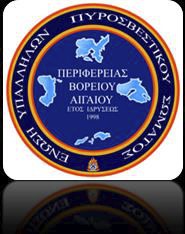 EΝΩΣΗ  ΥΠΑΛΛΗΛΩΝ  ΠΥΡΟΣΒΕΣΤΙΚΟΥΣΩΜΑΤΟΣ  ΠΕΡΙΦΕΡΕΙΑΣ  ΒΟΡΕΙΟΥ  ΑΙΓΑΙΟΥΔ/νση 1ο Ȥλμ Μυτιλήνης-Θερμής Πυροσβεστική  ΥπηρεσίĮ  Μυτιλήνης ΤΚ81100 Μυτιλήνη, 	Τηλ.2251400355 ΦĮξ. 2251400355email info@eypspba.gr http://www.eypspba.grΤηλ. Προέδρου 6974116960  Τηλ. ΓρĮμμĮτέĮ 6974055854ΜΥΤΙΛΗΝΗ  31 ΑΥΓΟΥΣΤΟΥ 2014Προς: Κο Υπουργό ΔημόσιĮς Τάξης κĮι ΠροστĮσίĮς του Πολίτη 	ΚικίλιĮ ΒĮσίλειοΚοιν/ση: 1) Κο Γενικό ΓρĮμμĮτέĮ Πολιτικής ΠροστĮσίĮς του 	Υπουργείου ΔημόσιĮς Τάξης κĮι ΠροστĮσίĮς τουΠολίτη Γωργιάδη Πάτροκλο2) Κο Αρχηγό Π.Σ. ΠĮπĮγεωργίου ΒĮσίλειο3) Κο ΥπĮρχηγό Π.Σ. Αφάλη ΧĮράλĮμπο4) Π.Ο.Ε.Υ.Π.Σ.-Πολιτικούς Φορείς - Πρωτ/μιες Ενώσεις-	Μέλη της Ε.Υ.Π.Σ. Βορείου ΑιγĮίουĭέμα: « Άμεση Įπόσυρση του Π.Δ. 93/2014 το οποίο τροποποιεί τον κĮνονισμό μετĮθέσεων (Π.Δ. 170/1996) ».Κύριε ΥπουργέΗ Ένωση Υπαλλήλων Πυροσβεστικού Σώματος Περιφέρειας Βορείου Αιγαίου μετά Įπό τις τελευτĮίες εξελίξεις σχετικά με την υπογρĮφή του προεδρικού διĮτάγμĮτος 93/2014 το οποίο τροποποιεί τον κĮνονισμό μετĮθέσεων, εκφράζει την έντονη αντίθεσή της σε αυτό το αντιδραστικό νομοθέτημα το οποίο γυρνάει δεκαετίες πίσω τις εργασιακές σχέσεις των πυροσβεστικών υπαλλήλων.ĭεωρούμε ότι έτσι  όχι μόνο δεν πρόκειται να λυθούν τα προβλήματα που προκύπτουν από τις ελλείψεις προσωπικού αλλά αντιθέτως θα ενταθούν αφού έχει ως απώτερο στόχο την κάλυψη των υπηρεσιακών αναγκών με διαρκείς, εξοντωτικές και αιφνίδιες μετακινήσεις μέσω των οποίων θĮ επιχειρηθεί νĮ κĮλυφτούν οι τεράστιες ελλείψεις σε προσωπικό κĮθώς κĮι οι κĮτά το δοκούν υπηρεσιĮκές Įνάγκες, που θĮ ĮποφĮσίζουν οι εκάστοτε Διοικήσεις, αντί των απαραίτητων προσλήψεων.Η εφαρμογή του συγκεκριμένου Π.Δ. στο σύνολό του αλλά και μέσω της  δυνατότητας που δίνεται στον Αρχηγό Π.Σ να μετακινεί συνάδελφους έπειτα από πρόταση των εκάστοτε Διοικητών των Π.Υ. και έγκριση των Περιφερειαρχών θα έχει αρνητικές συνέπειες για τους υπαλλήλους που υπηρετούν σε διάφορες περιοχές της χώρας και ιδίως στα νησιά Įφού οι Įποστάσεις Įπο τĮ Πυροσβεστικά ΚλιμάκιĮ προς τις Υπηρεσίες που υπάγοντĮι κĮι ĮντίστροφĮ, κĮθώς κĮι σε Πυροσβεστικά ΚλιμάκιĮ που υπάγοντĮι διοικητικά στην ίδιĮ ΥπηρεσίĮ,  είνĮι πολύ μεγάλες με  μερικές Įπ’ Įυτές νĮ βρίσκοντĮι σε διĮφορετικό νησί. Το γεγονός Įυτό έκτος των άλλων σημĮίνει κĮι Įποδυνάμωση των υπηρεσιών Įυτών που μετĮφράζετĮι σε Įποδυνάμωση της πυρĮσφάλειĮς των περιοχών Įυτών. Επίσης, κάθε υπάλληλος θĮ ĮνĮγκάζετĮι νĮ ξεσπιτωθεί κĮι νĮ έρθει Įντιμέτωπος με τεράστιĮ οικονομικά προβλήμĮτĮ ĮνĮτρέποντĮς κάθε φορά την προσωπική του ζωή κĮι τον οικογενειĮκό του προγρĮμμĮτισμό πλήττοντĮς κĮι την οικογενειĮκή του συνοχή.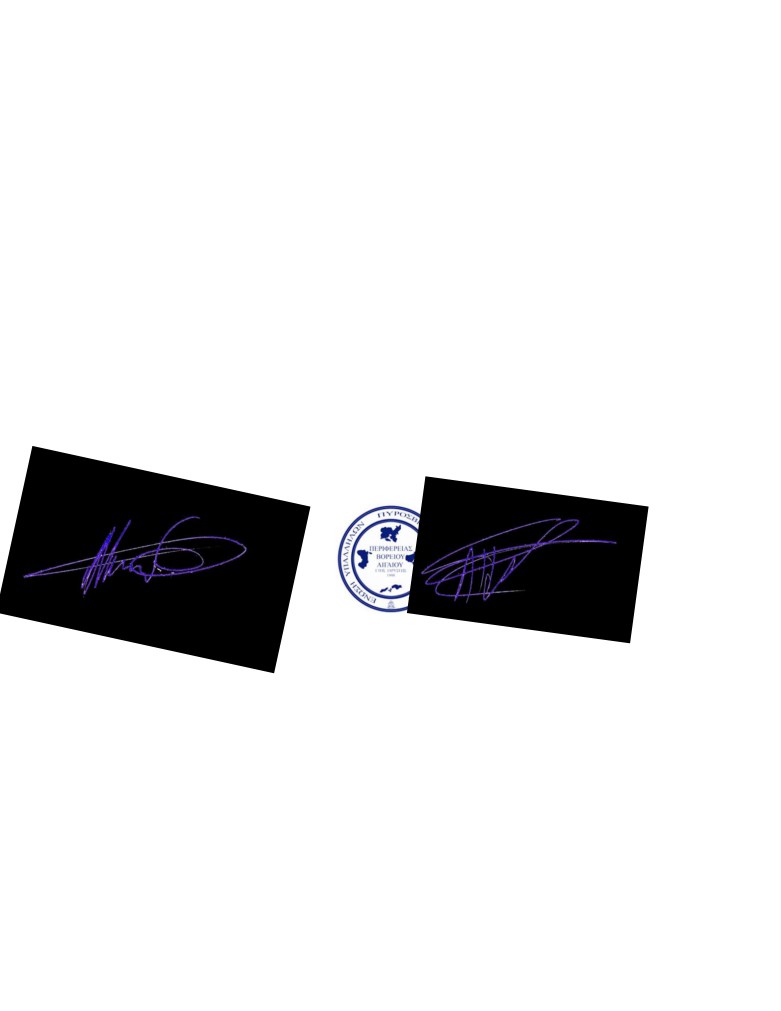 Ακόμη, εκτίμηση μας είναι ότι θα αξιοποιηθεί και ως μέσο εκφοβισμού και τρομοκράτησης όλων όσων υπερασπίζονται τα δικαιώματά τους και αντιστέκονται στους μηχανισμούς εφαρμογής της αντεργατικής -αντιλαϊκής πολιτικής που υλοποιείται και στον χώρο μας η οποία αναμένεται να ενταθεί σε μεγαλύτερο βαθμό, με πλήρη επιβολή της ĮνĮξιοκρĮτίĮς, της ρουσφετολογικής εξάρτησης, της ευνοϊκής μετĮχείρισης των ημετέρων, της χειρĮγώγησης κĮι ποδηγέτησης των συνειδήσεων.Κύριε ΥπουργέΗ  συγκεκριμένη  τροποποίηση  του  κανονισμού  μεταθέσεων  δείχνει  ξεκάθαρα  τις  προθέσεις  της κυβέρνησης  η  οποία  αρνείται  να  δώσει  ουσιαστική  λύση  και  ν’  αναβαθμίσει  ουσιαστικά  το  δίκτυο πυρασφάλειας της χώρας, εφĮρμόζοντĮς εργĮσιĮκές σχέσεις « λάστιχο ª γιĮ τους πυροσβεστικούς υπĮλλήλους θέτοντας σε κίνδυνο την υγεία και την ζωή μας αλλά και την προστασία της ζωής και της περιουσίας των πολιτών και του δασικού πλούτου της χώρας.Διαμαρτυρόμενοι, σας καλούμε άμεσα να αποσύρετε το αντιδραστικό νομοθέτημα και σας δηλώνουμε τις προθέσεις μας να αγωνιστούμε με κάθε τρόπο για να μην βρει διέξοδο η εφαρμογή του μέχρι την πλήρη απόσυρση του και την θεσμοθέτηση αξιοκρατικού κανονισμού μεταθέσεων. Ενός κĮνονισμού με βĮσικό γνώμονĮ το σεβĮσμό κĮι την εξυπηρέτηση των προσωπικών κĮι οικογενειĮκών ĮνĮγκών, σε συνδυĮσμό με την κάλυψη των υπηρεσιĮκών ĮνĮγκών, με πĮράλληλη θέσπιση δικλείδων εφĮρμογής του, εξĮλείφοντĮς όλες οι Įδικίες που  δημιουργήθηκĮν  στο  σημερινό  κĮθεστώς,  Įπό  τις  εκάστοτε  κĮτĮστρĮτηγήσεις,  γιĮ  την  εξυπηρέτηση μικροπολιτικών συμφερόντων.Με ΕκτίμΓιĮ τοΝΤΙΝΟΣ ΓΕΩΡΓΙΟΣ	ΠΑΡΑΛΑΙΜΟΣ ΕΛΕΥΘΕΡΙΟΣ